ESCOLA _________________________________DATA:_____/_____/_____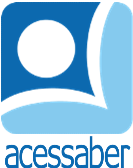 PROF:_______________________________________TURMA:___________NOME:________________________________________________________PROBLEMAS DE ADIÇÃO E SUBTRAÇÃOCarla tinha 41 doces. Ela comeu seis de manhã e doze à tarde. Quantos doces ela tem agora? R: Miguel quer praticar chutes a gol e decide tentar 98 chutes antes de ir para casa. Ele deu 43 chutes antes de fazer uma pausa para beber água. Sabendo que depois da pausa ele deu mais 36 chutes, quantos chutes ele precisa dar antes de ir para casa? Lúcia tinha 105 adesivos. Ela usou 23 adesivos e comprou mais 45 adesivos. Quantos adesivos ela tem agora?R: Bruno tinha 39 lápis. Ele deu 18 lápis a um amigo e comprou mais 22 lápis. Quantos lápis ele tem agora? R: Karen tinha 52 laços e sua mãe lhe deu mais 34. Sabendo que Karen perdeu 11 deles, quantos laços ela tem agora?R: 